进 修 申 请 表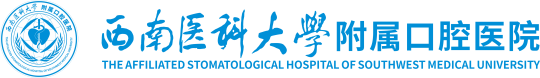 备注：1.随表请附本人身份证、毕业证、医师资格证、执业证书复印件。      2.若选送单位与医师执业证书上的执业地点不一致，请选送单位开具相关证明。单位单位单位单位邮编邮编邮编  贴照片处姓名姓名姓名姓名性 别性 别年 龄  贴照片处籍贯籍贯籍贯籍贯民 族民 族政治面貌  贴照片处毕 业院 校毕 业院 校毕 业院 校毕 业院 校最后学历最后学历学历证书编号  贴照片处职务职称职务职称职务职称职务职称是否具有口腔医师资格证、执业医师证是否具有口腔医师资格证、执业医师证是否具有口腔医师资格证、执业医师证证书编号  贴照片处职务职称职务职称职务职称职务职称是否具有口腔医师资格证、执业医师证是否具有口腔医师资格证、执业医师证是否具有口腔医师资格证、执业医师证证书编号  贴照片处健 康状 况健 康状 况健 康状 况健 康状 况爱人姓名爱人姓名本人联系电话本人联系电话健 康状 况健 康状 况健 康状 况健 康状 况爱人姓名爱人姓名爱人联系电话爱人联系电话申请进修专业申请进修专业申请进修专业申请进修专业1.1.1.申请进修时间申请进修时间填表日期填表日期申请进修专业申请进修专业申请进修专业申请进修专业2.2.2.申请进修时间申请进修时间填表日期填表日期申请进修专业申请进修专业申请进修专业申请进修专业3.3.3.申请进修时间申请进修时间填表日期填表日期详细通讯地址详细通讯地址详细通讯地址详细通讯地址详细通讯地址详细通讯地址主要履历主要履历主要履历起止年月起止年月起止年月起止年月起止年月起止年月起止年月起止年月在何单位从何专业在何单位从何专业在何单位从何专业在何单位从何专业在何单位从何专业主要履历主要履历主要履历政治思想表现政治思想表现政治思想表现外语水平外语水平外语水平本人现有业务水平本人现有业务水平本人现有业务水平进修目的及要求选送单位意见            （盖章）               年   月   日            （盖章）               年   月   日            （盖章）               年   月   日            （盖章）               年   月   日            （盖章）               年   月   日            （盖章）               年   月   日            （盖章）               年   月   日            （盖章）               年   月   日            （盖章）               年   月   日            （盖章）               年   月   日            （盖章）               年   月   日            （盖章）               年   月   日            （盖章）               年   月   日            （盖章）               年   月   日            （盖章）               年   月   日接受单位意见临床科室意见临床科室意见临床科室意见科室负责人：                           年   月   日科室负责人：                           年   月   日科室负责人：                           年   月   日科室负责人：                           年   月   日科室负责人：                           年   月   日科室负责人：                           年   月   日科室负责人：                           年   月   日科室负责人：                           年   月   日科室负责人：                           年   月   日科室负责人：                           年   月   日科室负责人：                           年   月   日科室负责人：                           年   月   日接受单位意见教务科意见教务科意见教务科意见科室负责人：                         年   月   日科室负责人：                         年   月   日科室负责人：                         年   月   日科室负责人：                         年   月   日科室负责人：                         年   月   日科室负责人：                         年   月   日科室负责人：                         年   月   日科室负责人：                         年   月   日科室负责人：                         年   月   日科室负责人：                         年   月   日科室负责人：                         年   月   日科室负责人：                         年   月   日接受单位意见医院意见医院意见医院意见分管院领导：                         年   月   日分管院领导：                         年   月   日分管院领导：                         年   月   日分管院领导：                         年   月   日分管院领导：                         年   月   日分管院领导：                         年   月   日分管院领导：                         年   月   日分管院领导：                         年   月   日分管院领导：                         年   月   日分管院领导：                         年   月   日分管院领导：                         年   月   日分管院领导：                         年   月   日结业情况